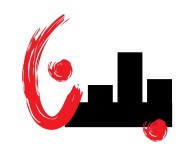 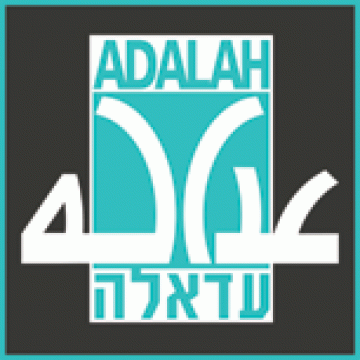 دعوة للمحامين/ات لتقديم طلب انضمام لمشروع "حرية التعبير عن الرأي""مشروع حريّة التعبير عن الرأي" هو مشروع مشترك بين جمعيّة الشباب العرب بلدنا، وعدالة – المركز القانوني لحقوق الأقليّة العربيّة في إسرائيل.يهدف المشروع لتعزيز حريّة التعبير عن الرأي في أوساط الشابّات والشبّان عبر تقديم محاضرات في المدارس والمراكز الثقافيّة. وسيتلقّى المحامون والمحاميّات تأهيلًا مهنيًا من قبل مختصّين بمجال حقوق الإنسان وحريّة التعبير عن الرأي، وكذلك مختصين في تطوير أساليب ومهارات الإرشاد. وسيقدّم كل من المشاركين/ات 4-5 محاضرات حول حريّة التعبير. يُنوّه إلى أن عدد المحامين المشاركين في المشروع سيُحدد بـ15 حتّى 20 محام من جميع المناطق الجغرافيّة، ويُقابل مشاركتهم بدلًا ماديًا.شروط المشاركة: 1. محامـ/ـية حاصلة/ة على رخصة مزاولة المهنة يـ/تبلغ من العمر 22-30 عامًا.2. التزام بمبادئ حقوق الإنسان.3. التزام بلقاءات التدريب والتثقيف على مدار سنتين.4. التزام بتقديم 4-5 محاضرات في مدارس ومراكز ثقافيّة.5. أفضليّة لمن لديه/ا خبرة بإرشاد طلّابٍ ومجموعات. يُرجى من المعنيين تعبئة استمارة الاشتراك أدناه، وإرسالها إلى جانب السيرة الذاتيّة للبريد الإلكترونيّproject.foe2016@gmail.com حتّى موعدٍ أقصاه يوم الأحد، 27.12.2015. وسيتمّ الرد على الطلبات المناسبة فقط. استمارة اشتراك في مشروع "حرية التعبير عن الرأي"الاسم الكامل: ________________________________رقم الهاتف النقال: _____________________________مكان السكن: ________________________________البريد الالكتروني: ______________________________مكان العمل الحالي: ____________________________مجال العمل: ________________________________سنة الحصول على رخصة المحاماة: __________________هل لديك خبرة بارشاد طلاب ومجموعات؟ نعم / لا  هل شاركت في دورات تدريبة في عدالة في السابق؟ نعم / لاهل لديك خبرة بمجال حقوق الانسان وتمثيل المعتقلين؟ نعم / لا التوقيع: _________________________________